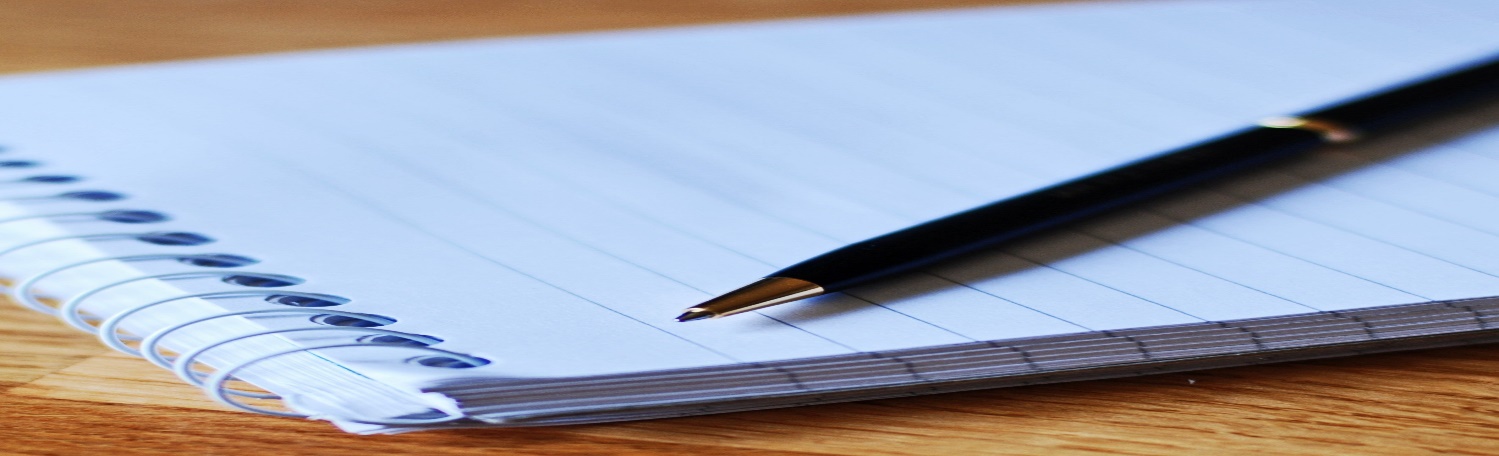 Meetings  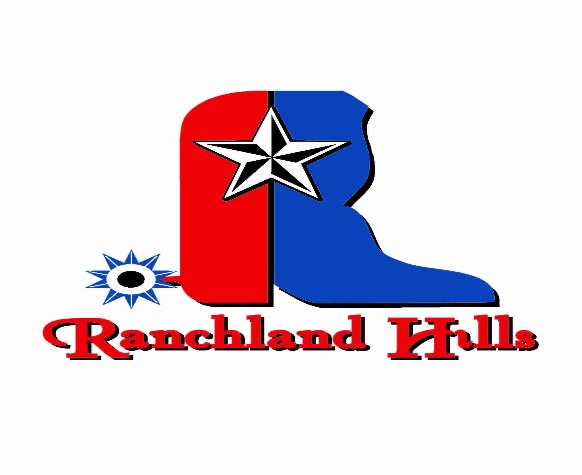 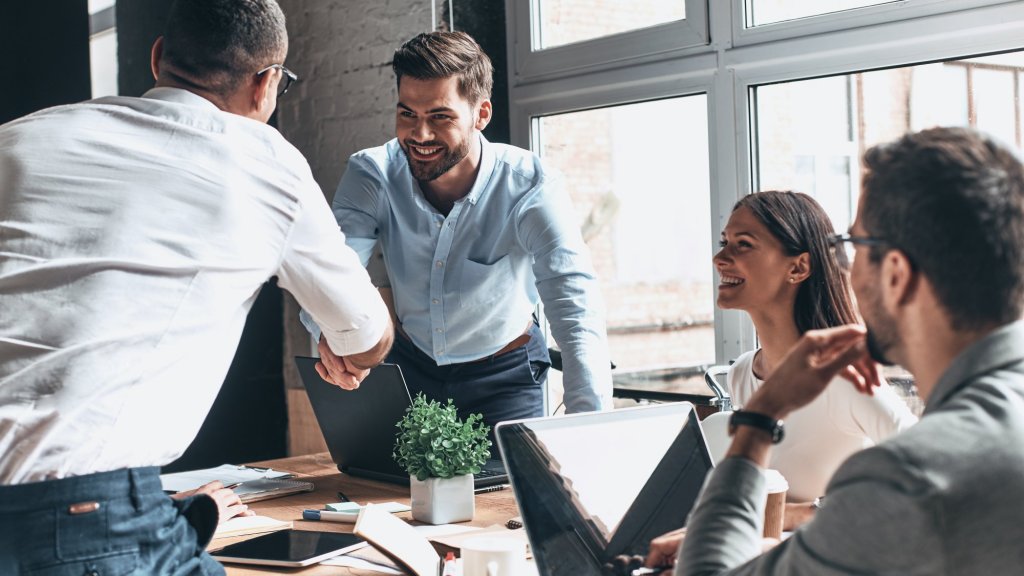 Meeting RoomsVista Room | Up to 150 GuestsThe Main Dining Room provides acommanding view of the Golf Course.Room RentalDaily Rental: $500Weekend: $1000Concho Room | Up to 55 GuestsRoom RentalDaily Rental: $200Weekend: $400Pinion Room | Up to 225 GuestsRoom RentalDaily Rental: $1000Weekend: $2000BreakfastBuffetsPriced per person unless otherwise notedRanchland Hills Continental | $10Sliced Seasonal Fresh FruitsAssorted Danish and Scones with Butter and JamsOrange JuiceRegular and Decaffeinated Coffee California Continental | $11Sliced Seasonal Fresh Fruits and BerriesAssorted Yogurts and GranolaSliced Breakfast BreadsOrange Juice Regular and Decaffeinated CoffeeFairway | $12Scrambled EggsCrisp Bacon, & SausagePotatoes O’BrienFluffy Biscuits with Butter and JamOrange JuiceRegular and Decaffeinated CoffeeEnhance your Buffet with:Honey Butter Fried Chicken Biscuits | $4.95Egg and Sausage Biscuit | $4.75Chef Inspired Yogurt Parfaits | $4Breakfast Tacos and Salsa |$3.75 each (Choice of Bacon, sausage, or potato)Whole Fruit | $2.50 eachBreak TimePriced per person unless otherwise noted 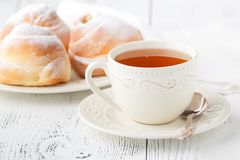  Beverage Station     Iced Tea | $40 gallonRegular or Decaffeinated Coffee $50 gallonAvailable to add:Bottled Water | $2.00 each   Sodas | $2.00 eachGatorade | $2.50Assorted Juices | $25 gallonOrange, Apple or CranberryAssorted Candy Bars | $2 eachAssorted Bagged Chips | $2 eachAssorted Granola Bars | $2.50 eachFresh Baked Cookies | $20 a dozenChocolate chip, oatmeal, or sugarAssorted Danish Pastries | $20 dozenAssorted Muffins | $22 dozenSweet and Salty | $5Assorted Fresh Baked Cookies and BrowniesPretzels and Snack Mix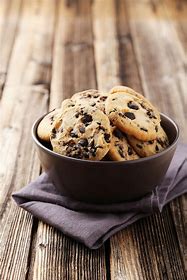 Par 3 | $8Creamy Queso, Fresh Guacamole, and SalsaCrispy Tortilla ChipsHealth Nut | $6Sliced Fruit with Chef’s DipVegetable Crudites with Ranch DipMixed Nuts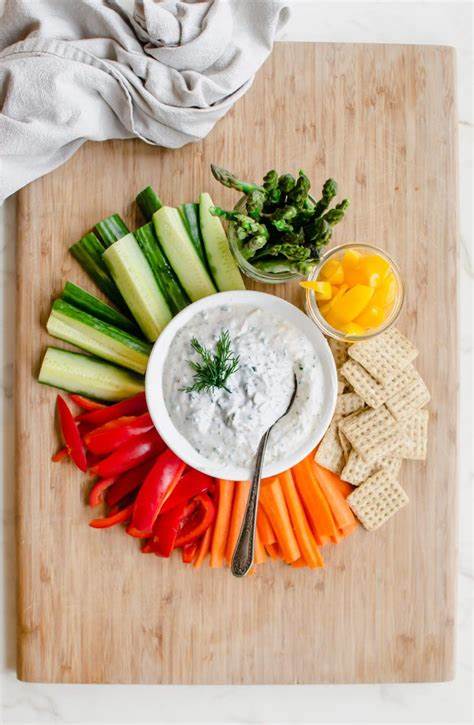 A Bit of Dip | $8Creamy Artichoke DipHummusCrispy Tortilla Chips and Pita BreadLunch BuffetsServed with iced tea, priced per personFront Nine | $17Assorted Garden Salad with DressingsSliced Black Forest Ham,Smoked turkey Breast, and Roast BeefAssorted Sliced CheesesArtisan Breads and Brioche RollsTomatoes, Red Onions, Lettuce, Pickles Mustard, Mayonnaise, KetchupPotato ChipsBack Nine | $19Seasonal Fresh Fruit DisplayGarden Salad with Ranch DressingSmoked Turkey and Avocado WrapTomato and Fresh Mozzarella Flat BreadGrilled Chicken and Roasted Corn Flat BreadTuscany | $26Caesar SaladSelect 2 of the Following Entrees:Chicken Fettucine AlfredoPenne Pasta with Marinara SauceBeef LasagnaSauteed VegetablesGarlic BreadFajitas | $28Chips and SalsaGrilled Beef and Chicken FajitasWith Peppers and OnionsFlour Tortillas Sour Cream, Shredded Cheese, Lettuce Borracho BeansSpanish RiceCraving Something Sweet?Add one or more of theseAssorted Cookies and Brownies | $20 dozenFresh Fruit Cobbler | $5 per personPecan Pie | $5 per personNew York Cheesecake | $5 per personAll prices are subject to change without notice. Prices do not include %20 service charge or current sales tax.The Happy HourPriced per person.Mini Grilled Cheese and Mini Tomato Soup | $3.25Mini Pork Tenderloin Sliders | $4.50Mini Beef and Cheddar Sliders |$4.50Breakfast Tacos | $4Select Two (2): Bacon, Egg, and Cheese; Sausage, Egg and Cheese; Potato, Egg and Cheese served withFresh garden salsaFresh Baked Cookies | $3Build your own Smores | $5.50Graham crackers, Hershey’s Chocolate bars, marshmallowsAssorted Mini Dessert Display |$7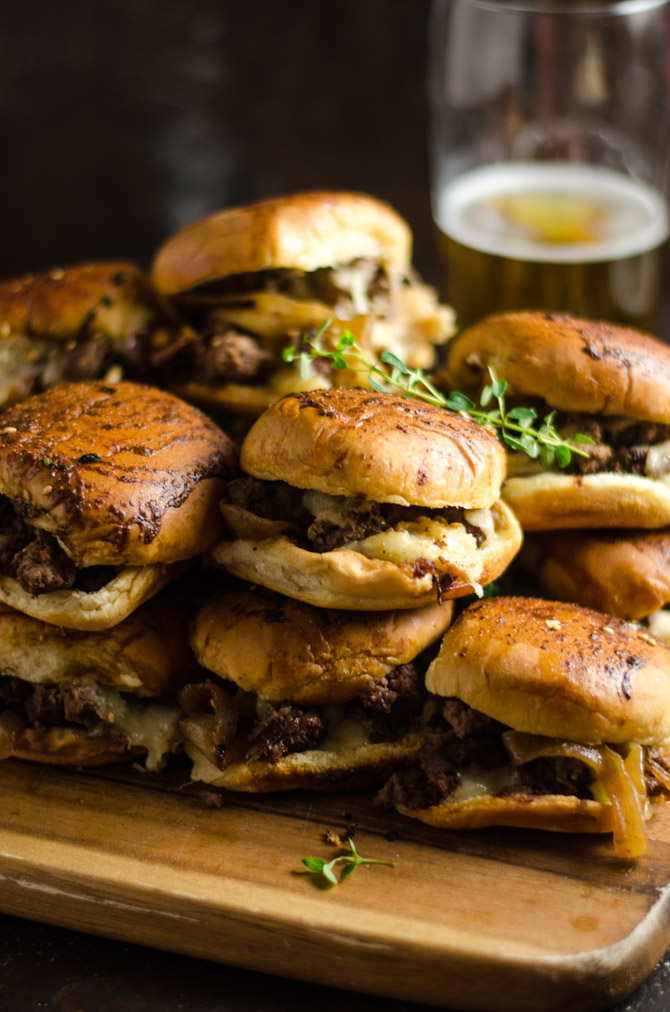 Ranchland Hills Bar PackagesHost HourlyBeer & Wine2 Hours | $183 Hours | $244 Hours | $28Call2 Hours | $223 Hours | $274 Hours | $32Premium2 Hours | $323 Hours | $374 Hours | $42Super2 Hours | $403 Hours | $454 Hours | $50Domestic and Premium Beer* | C $5.50-$6.50Bud Light, Miller Lite, Michelob Ultra, Coors LightDos XX, Shiner Bock, Corona, Corona Premier, White ClawCall Brands* | C $7.75Enchanted Rock, Tanqueray Gin, Jack Daniel's Whiskey, Jose Cuervo Gold Tequila Dewar's Scotch, Bacardi Silver RumPremium Brands* | C $9Ketel One Vodka, Beefeater Gin, Maker's Mark Whiskey, Patron Silver Tequila,Johnny Walker Red Scotch, Captain Morgan Spiced Rum Super Premium Brands* | C $12Grey Goose Vodka, Bombay Sapphire Gin, Crown Royal Canadian Whiskey, Flecha Azul Blanco Tequila,Chivas Regal Scotch, Flor de Cana 7yr Rum, Grand Marnier Host Bar prices subject to service charge and tax. Cash Bar prices include tax.*brands subject to change without noticeAll prices are subject to change without notice. Prices do not include 20% service charge or current sales tax.Alcohol and BeveragesBeverage Add-OnsSparkling Champagne Greeting | $7 ppTray passed club champagneHand Poured Wine Service with Dinner | $25 bottleChoice of club red or white1 Hour Mimosa Bar | $14 ppChoice of three (3) juices: orange, cranberry, & pineappleBloody Mary Bar | $14 ppVodka, bloody Mary mix, celery, and assorted garnishesKeg of Beer Domestic $300 | Imported $375By the GallonMargaritas $75 | mimosas $65 | sangria $65 | fruit juices $25Sodas and Bottled Water | $2.50 eachWines by the Bottle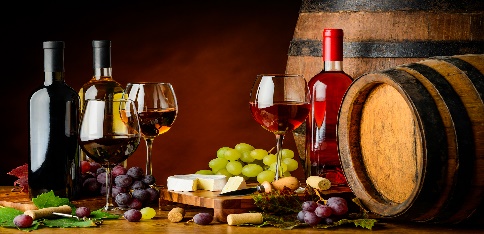 Chardonnay                                                                                Interesting Reds       Canyon Road | $25                                                                                 Corazon Del Sol Malbec | $18Avarean | $48                                                                                              Skeleton Key | $58Sauvignon BlancCanyon Road | $25Astrolabe | $38Pinot GrigioCanyon Road | $25                                                                                     Limited Time Offerings                                                                                                                                                                                                     Cabernet Sauvignon                                                                        Ask about our current specialsCanyon Road | $25True Myth | $36Merlot Canyon Road | $25Pinot Noir Canyon Road | $25Cannonball | $42EquipmentLCD Projector | $50Tripod Screen | $25Microphone and In-house Speakers | $50Whiteboard with Four Markers | $25Standing Podium | no charge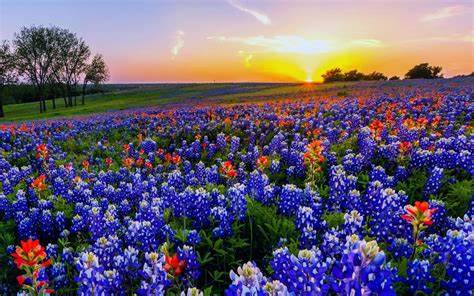 Club Policies and ProceduresAll events have a time limit of five (5) hours.  If additional time is needed, please make arrangements with the Events Director.  Additional charges may apply.  All events must end no later than 12:00 am.  If a client goes over the agreed rental time, a $500 minimum charge will be applied.Final menu selections, room arrangements, and other details are due 45 days prior to the event. Menu pricing is guaranteed up to 90 days prior to the event.Final guaranteed attendance count is due seven (7) days prior to the event.  All food and beverage must be provided bu the Club, unless otherwise approved with the Events Director.  We offer a variety of menu selections and packages designed to accommodate any event. Custom menus can be created for an event.  All food and beverage is subject to the current tax of 8.25% and service charge of 20%.A signed contract and non-refundable deposit is required to confirm a date.  Payments may be made by check, Visa, or Mastercard. Payment schedule is as follows:At contract signing – 25% of the estimated event total.90 days prior to the event- 50% of the remaining event charges.7 days prior to the event-remaining balance is dueA valid credit card may be required to be on file for payment of any additiional charges incurred at the event and for cancellation purposes.In the event a Member or Client cancels a function for any reason, the Club will be entitled to a cancellation fee as liquidated damages (plus service charges and applicable taxes) at the time of cancellation as follows:14 days prior to the event- 50% of the Estimated Cost72 hours prior to the event- 75% of the Estimated CostLess than 48 hrs will incur 100% of the Estimated CostGiven the Club’s capacity to prepare and serve food and beverages, the parties acknowledge that it is highly unlikely that the Club would be able to mitigate any losses caused by cancellation of the function.  The parties agree that prospectively calculating the damages that the Club would suffer as a result of the cancellation of the would be exceptionally difficult or impossible. For this reason, the parties have agreed that the cancellations set forth above are a reasonable forecast of just compensation in the event of the cancellation of the function.  The amounts due for cancellation set forth herein are intended as liquidated damages and not as a penalty.Club Usage Fee: A benefit of Membership is that Members are allowed usage of our facilities without a rental fee.  Non-member Club rental fees range from about $200-$2,000.  If interested in becoming a Member, speak with the Events Director.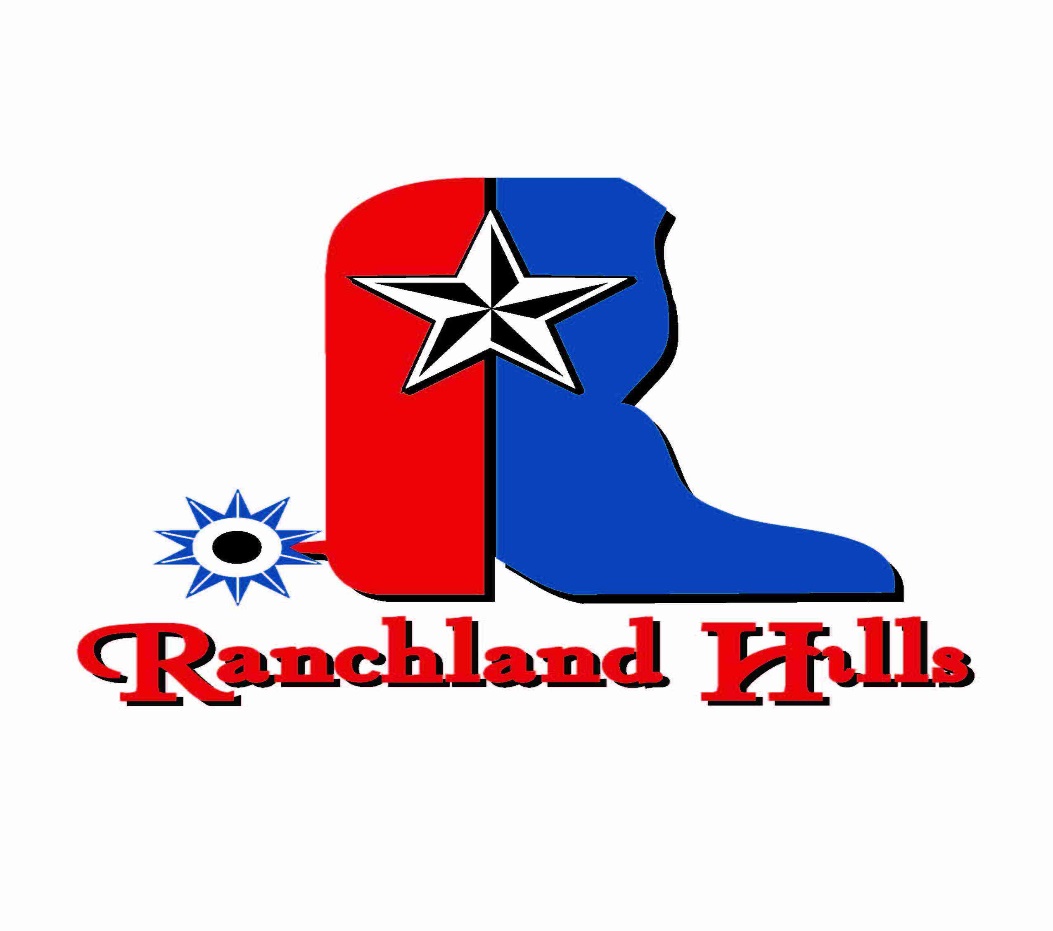 Christa BrownDirector of Events and Catering1600 E. Wadley Avenue; Midland, Tx 79705Club (432)682-3729 www.ranchlandhills.comevents@ranchlandhills.com